Story Stretchers: Friendship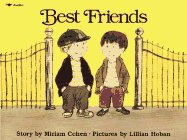 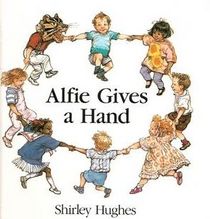 Lesson Plan June 5th- June 9thClassroom: Infant Week 2              Topic: Best Friends & Alfie Gives a HandMondayTuesdayWednesdayThursdayFridayCircle TimeCircle TimeSong: Good Morning SongBook: Best FriendsSong: Good Morning SongBook: Best FriendsSong: Good Morning SongBook: Red is BestSong: Good Morning SongBook: Alfie Gives a HandSong: Good Morning SongBook: Alfie Gives a HandCreative ArtsCreative ArtsSensory bag(Shaving Cream)Finger Painting ArtSpecial Art w/ Ms. StellyFeel the texture of featherHand printMusic & MovementMusic & Movement“If You’re Happy and You Know It”“Twinkle, Twinkle Little Star”“ABC Song”“I Love you”Dance to the musicOutdoor ActivityOutdoor ActivityRoll the ball to your friendSpecial Guest:Soccer ShotsNature WalkSensory BottlesWater PlayMath & ScienceRoll ball fast and slowRoll ball fast and slowRoll ball fast and slowRoll ball fast and slowRoll ball fast and slowSensoryRecycled Items, Bubbles and WaterRecycled Items, Bubbles and WaterRecycled Items, Bubbles and WaterRecycled Items, Bubbles and WaterRecycled Items, Bubbles and WaterDramatic PlayDolls/Hats/Scarfs/Toy Food/Spoon/pansDolls/Hats/Scarfs/Toy Food/Spoon/pansDolls/Hats/Scarfs/Toy Food/Spoon/pansDolls/Hats/Scarfs/Toy Food/Spoon/pansDolls/Hats/Scarfs/Toy Food/Spoon/pansSpecial ActivitiesMonday: Buggy Walk 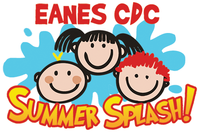 Tuesday: Soccer ShotsWednesday: Art w/ Ms. StellyThursday: Field DayFriday: Water DayEveryday: Gym and Thursdays w/ Ms. McIvor or Ms. EggersMonday: Buggy Walk Tuesday: Soccer ShotsWednesday: Art w/ Ms. StellyThursday: Field DayFriday: Water DayEveryday: Gym and Thursdays w/ Ms. McIvor or Ms. EggersMonday: Buggy Walk Tuesday: Soccer ShotsWednesday: Art w/ Ms. StellyThursday: Field DayFriday: Water DayEveryday: Gym and Thursdays w/ Ms. McIvor or Ms. EggersMonday: Buggy Walk Tuesday: Soccer ShotsWednesday: Art w/ Ms. StellyThursday: Field DayFriday: Water DayEveryday: Gym and Thursdays w/ Ms. McIvor or Ms. EggersMonday: Buggy Walk Tuesday: Soccer ShotsWednesday: Art w/ Ms. StellyThursday: Field DayFriday: Water DayEveryday: Gym and Thursdays w/ Ms. McIvor or Ms. Eggers